EinverständniserklärungIch/Wir habe(n) heute mein/unser Kind ____________________________________in der Ernst-Moritz-Arndt Schule, EGS, Mainstr. 75, 50996 Köln angemeldet. Ich/Wir entbinde(n) die Erzieher-/innen des Kindergartens/der Kindertagesstätte _____________________________ und ggf. die Mitarbeiter des Frühförderzentrums und/oder die mit der Förderung meines/unseres Kindes beauftragten Therapeuten, Ärzte und Psychologen von ihrer Schweigepflicht und habe(n) keine Einwände dagegen, dass zwischen Schule und dem Kindergarten/der Kindertagesstätte, dem Frühförderzentrum und/oder den beauftragten Therapeuten, Ärzten und Psychologen Informationen ausgetauscht werden, die hilfreich bei der Einschulung/Unterrichtung/ Förderung meines/ unseres Kindes sind.		________		(Paraphe) Ich bin/Wir sind damit einverstanden, dass mein/unser Sohn / meine/unsere Tochter auf Fotos der Homepage der Schule und eventuell in Zeitungen und Fernsehen zu sehen ist. Dabei werden nie Einzelbilder angefertigt, die Kinder sind immer nur in Gruppen und ohne Namensnennung zu sehen.		________		(Paraphe) Um im Übergang vom vierten zum fünften Schuljahr einen nahtlosen Übergang zu ermöglichen, erlaube(n) ich/wir die Weitergabe der kompletten Schülerakte.		________		(Paraphe)Ein Widerruf einzelner Passagen ist jederzeit bei der Schulleitung möglich.Eine Entscheidung über die Aufnahme des oben genannten Kindes an unserer Schule ist nicht von der Zustimmung zu dieser Einverständniserklärung abhängig.Köln, den ______________	______________________________________		Unterschrift der Eltern / des (der) ErziehungsberechtigtenErnst-Moritz-Arndt-SchuleStädt. Ev. Grundschule - PrimarstufeMainstr. 7550996 Köln (Rodenkirchen)Tel.: 0221/9922596-0Fax: 0221/9922596-15http://www.ema-schule-koeln.de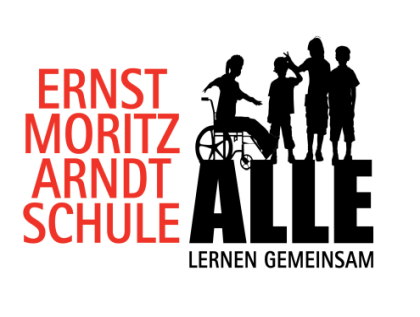 